关于开展第三届吉林省专利奖评选表彰工作的通知各市（州）、长白山管委会人力资源和社会保障局、市场监督管理局（知识产权管理部门），梅河口、公主岭市人力资源和社会保障局、市场监督管理局，中省直各有关单位:为全面贯彻落实习近平新时代中国特色社会主义思想和党的十九大精神，倡导创新文化，推动知识产权强省建设，促进全省知识产权事业发展，省政府决定开展第三届吉林省专利奖评选表彰工作。现将有关事项通知如下：一、评选范围及奖项设置全省范围内的有效专利。吉林省专利奖设金奖20项、优秀奖40项。二、评选条件（一）已获得国家知识产权局授权并保持有效的发明专利、实用新型专利、外观设计专利（不含国防专利、保密专利）；（二）已在吉林省行政区域内转化实施，并取得一定的经济社会效益；（三）应立足创新，突出效益，重点申报已解决本行业、本领域重点技术难题并取得显著成效的项目或已通过加强专利运用和保护，有效扩大市场份额的专利项目；（四）专利权属明确，无法律纠纷，全体专利权人均同意申报；（五）未获得过中国专利奖和吉林省专利奖。三、申报材料及具体要求（一）申报材料1.《第三届吉林省专利奖申报书》（附件2）；2. 专利权人为个人或域外单位的，需提供专利实施许可合同；3. 专利权人或实施单位为两个或两个以上的，可以共同申报，或通过协商由部分单位申报，放弃申报的单位要提供放弃申报的书面声明；4. 经济效益证明要加盖出具单位的财务专用章，重点说明新增销售额、新增利税、出口额等经济指标；5. 社会效益说明要加盖出具单位的公章，并提供相应的证明材料；6. 特殊产品的市场准入证明（特殊产品是指直接关系到人体健康、公共安全和公共利益的项目，如动物实验、食品、药品、基因工程技术和产品等；市场准入证明是指法律、行政法规规定必须取得的有关许可证）；7. 外观设计专利产品的实物照片；8. 申报单位为企业的，要提供营业执照扫描件；申报单位为科研机构或高等院校等事业单位的，要提供组织机构代码证扫描件； 9.  确认材料表（附件3）。（二）具体要求1．吉林省专利奖申报由专利权人作为申报单位，专利权人为个人或域外单位的，由省内实施单位申报；    2．一项专利作为一个项目申报；    3．主要发明人或设计人，只限申报一项；    4．申报材料一式二份A4纸打印，并按申报材料所列顺序装订成册，同时提供电子版材料；5．各地人力资源和社会保障部门、知识产权管理部门、中省直单位科研部门作为材料审核单位，填写《确认材料表》，并加盖公章；申报项目材料统一由各地知识产权管理部门、中省直单位送交或邮寄省市场监督管理厅。项目申报截止日期：2019年5月31日。四、评选程序（一）组织推荐各市（州）、长白山管委会、梅河口市、公主岭市人力资源和社会保障部门、知识产权管理部门分别负责组织本地的吉林省专利奖申报工作，中省直单位可自行组织申报，并负责对专利奖申报材料进行审核，经审核合格并签署推荐意见后，报第三届吉林省专利奖评选表彰工作领导小组办公室。（二）形式审查第三届吉林省专利奖评选表彰工作领导小组办公室对申报项目的专利权是否有效、材料是否完整、是否符合相关要求等内容进行审查。项目形式审查合格名单将在省市场监督管理厅门户网站公示，公示期为7天。（三）项目初审组织评审专家（5-7人）对形式审查合格的项目进行初审，对项目的专利质量、技术水平、专利运用及保护、经济效益、社会效益及前景等书面材料进行综合评审并打分，按照得分情况选出60个拟获奖项目。 （四）项目复审进入拟获奖项目得分在前30名的专利项目，参加“吉林省专利金奖”复审，由第三届吉林省专利奖评选表彰工作领导小组办公室另行组织评审专家进行现场答辩、现场赋分，最终确定20个拟获第三届“吉林省专利金奖”、40个拟获“吉林省专利优秀奖”的项目名单。（五）项目公示第三届吉林省专利奖评选表彰工作领导小组将确定的拟获奖项目名单，在省市场监督管理厅门户网站公示，公示期为7天。（六）项目表彰公示期满无异议后，由省人力资源和社会保障厅、省市场监督管理厅联合提请省政府发布表彰决定。五、奖励办法吉林省人民政府对获奖项目分别授予“吉林省专利金奖”和“吉林省专利优秀奖”，为获奖项目的申报单位、发明人或设计人分别颁发奖牌和奖励证书。六、组织领导省人力资源和社会保障厅、省市场监督管理厅共同成立了第三届吉林省专利奖评选表彰工作领导小组（见附件1），负责评选表彰工作的组织领导，领导小组办公室设在省市场监督管理厅知识产权公共服务处，具体负责评选表彰的日常工作。申报咨询联系人：孙增富  仲崇玉联系电话：0431-84338769材料报送联系人：孙健  郑博 联系电话：0431-89634933通信地址：长春市南关区东南湖大路1088号（吉林省市场监督管理厅2号办公楼1301室吉林省知识产权事务中心）邮政编码：130022附件：1. 第三届吉林省专利奖评选表彰工作领导小组及办公室成员名单2. 第三届吉林省专利奖申报书3. 确认材料表 吉林省人力资源和社会保障厅     吉林省市场监督管理厅                                （吉林省知识产权局）                                    2019年4月11日 附件1第三届吉林省专利奖评选表彰工作领导小组及办公室成员名单领导小组：组  长：吴  兰  省委组织部副部长、省人力资源和社会保障厅厅长刘化文  省市场监督管理厅厅长副组长：赵春林  省人力资源和社会保障厅副厅长张太航  省市场监督管理厅巡视员成  员：唐玉华  省人力资源和社会保障厅评比达标表彰办公室主任潘文涛  省市场监督管理厅知识产权公共服务处处长办公室：主  任：潘文涛  （兼） 成  员：李朋成  省人力资源和社会保障厅评比达标表彰办公室副主任仲崇玉  省市场监督管理厅知识产权公共服务处副处长朱广禄  省市场监督管理厅知识产权公共服务处副调研员金  明  省人力资源和社会保障厅评比达标表彰办公室副主任科员孙增富  省市场监督管理厅知识产权公共服务处        副主任科员 附件2第三届吉林省专利奖申报书（二〇一九年） 专利名称：                              专 利 号：                                 申报单位： （盖章）                       一、申报项目基本信息二、专利质量评价材料 注：（一）新颖性和创造性：简要介绍其技术方案并详细说明未对参评专利的新颖性和创造性构成实质性影响。    （二）实用性：结合实施情况，说明参评专利的技术方案能够制造或使用，并已产生了积极的效果。    （三）文本质量：1.说明书已清楚、完整地公开发明的内容，并使所属技术领域的技术人员能够理解和实施。2.权利要求书清楚、简要。3.权利要求以说明书为依据，保护范围合理。三、技术先进性评价材料注： （一）技术原创性及重要性：结合技术要点，说明参评专利属于基础型的专利或改进型专利，并解释是否解决了本领域关键性、共性的技术难题。     （二）技术优势：1.说明参评专利在提高效率、降低成本、节能减排、改善性能、提升品质等方面的技术优势和不足。2.结合实施情况，相对于公开的技术方案，说明参评专利技术实施效果的确定性。     （三）技术通用性：1.介绍参评专利目前已应用的领域和范围；2.说明该专利技术还可以应用的其他领域和范围。四、运用及保护措施和成效评价材料（一）注： （一）专利运用：说明专利权人为促进专利价值实现，在加快专利的有效实施、与企业研发和营销的有机相结合、提升市场竞争力等方面所采取的运用措施及成效，包括但不仅限于自行实施（生产）、许可、出资、融资等情况。    （二）专利保护：说明专利权人为获得市场竞争优势，在专利保护方面所采取的措施及成效，包括但不仅限于：专利维权、国际申请、系列专利申请等情况。    （三）制度建设及条件保障和执行情况：说明专利权人在与专利运用及保护有关的制度建设情况，以及条件保障措施和执行情况等。运用及保护措施和成效评价材料（二）注：本页需加盖财务章五、社会效益及发展前景评价材料 注：（一）社会效益状况：说明参评项目对提高科学管理水平、保护自然资源与生态环境、消除公害污染、安全生产、改善劳动条件、医疗保健、保障国家和公共安全、提高人民物质文化生活水平、引领消费等方面所起的作用。如能采取定量方法说明的均需有具体数字。    （二）行业影响力状况：说明参评项目实施对行业发展及技术趋势的影响。    （三）政策适应性：说明参评项目属于国家政策明确鼓励、支持的，还是限制、禁止类别，或无明确导向，并具体说明原因。六、获奖情况 注：简要列出参评专利何时何地获何种等级的奖励及其颁奖单位等情况供参考附件3确认材料表专利号专利名称发明人通讯地址/邮编开户名称（开户名称与申报单位要一致）（开户名称与申报单位要一致）（开户名称与申报单位要一致）开户帐号（写开户银行、帐号）（写开户银行、帐号）（写开户银行、帐号）联系人1手机办公电话QQ号码电子邮箱联系人2手机办公电话电子邮箱（不超过1000字）（不超过1000字）（不超过1000字）（四）经济效益（四）经济效益（四）经济效益（四）经济效益（四）经济效益（四）经济效益（四）经济效益自行实施情况自行实施情况自行实施情况自行实施情况自行实施情况自行实施情况自行实施情况      时  间项  目      时  间项  目实施日至2018年底实施日至2018年底实施日至2018年底2017年初至2018年底2017年初至2018年底产量产量新增销售额（万元）新增销售额（万元）新增利润（万元）新增利润（万元）新增出口额（万元）新增出口额（万元）经济效益说明（或列表）：（300字以内）经济效益说明（或列表）：（300字以内）经济效益说明（或列表）：（300字以内）经济效益说明（或列表）：（300字以内）经济效益说明（或列表）：（300字以内）经济效益说明（或列表）：（300字以内）经济效益说明（或列表）：（300字以内）专利许可情况（可加行）专利许可情况（可加行）专利许可情况（可加行）专利许可情况（可加行）专利许可情况（可加行）专利许可情况（可加行）专利许可情况（可加行）被许可单位许可金额（万元）许可金额（万元）至2018年底许可收入（万元）许可种类许可种类是否进行许可    合同备案合计（万元）专利出资情况（可加行）专利出资情况（可加行）专利出资情况（可加行）专利出资情况（可加行）专利出资情况（可加行）专利出资情况（可加行）专利出资情况（可加行）单位名称单位名称单位名称出资金额（万元）出资金额（万元）出资金额（万元）出资金额（万元）合计（万元）合计（万元）合计（万元）专利融资情况（可加行）专利融资情况（可加行）专利融资情况（可加行）专利融资情况（可加行）专利融资情况（可加行）专利融资情况（可加行）专利融资情况（可加行）单位名称单位名称单位名称融资金额（万元）融资金额（万元）融资金额（万元）融资金额（万元）合计（万元）合计（万元）合计（万元）（不超过1000字）（300字以内）。申报项目材料提交应满足以下要求，在满足条件的方框中划√，请各单位审查核实并加盖公章。1．纸件材料（一式两份）：（1）《吉林省专利奖申报书》；                                   
    （2）特殊产品市场准入证明复印件；                             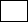 （3）申报项目的专利权人为个人或域外单位的，提供国家知识产权局的专利实施许可备案合同；                                                      （4）申报单位的企业营业执照或行政、事业单位的组织机构代码证书复印件；    （5）其他相关材料。                                           ２.电子材料：（1）申报项目存储在一个文件夹，以单位名称命名；               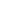 （2）申报项目制成一个独立的文件夹，以专利号命名，例如“20181002****.*”，内部存放吉林省专利奖申报书、专利证书扫描件及附件扫描材料等；      （3）申报项目书从省市场监督管理厅网站下载，以“吉林省专利奖申报书”作为文件名。                                                          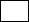                                审核单位盖章                               年    月    日